Jack Was Every Inch A SailorTraditionalPublished by Greenleaf and Mansfield in Ballads and Sea Songs of Newfoundland (Cambridge, Mass 1933)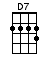 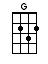 INTRO:  / 1 2 / 1 2 / [G] / [D7] / [G] / [G] Now ‘twas [G] twenty-five or thirty years since Jack first saw the [D7] lightHe [D7] came into this world of woe one dark and stormy [G] nightHe was [G] born on board his father’s ship as [G] she was lying [D7] to‘Bout [D7] twenty-five or thirty miles south-[D7]east of BaccalieuCHORUS:[D7] Oh [G] Jack was every inch a [D7] sailor[D7] Five and twenty years a [G] whaler[G] Jack was every inch a [D7] sailorHe was [D7] born upon the bright blue [G] sea [G]When [G] Jack grew up to be a man, he went to Labra-[D7]dorHe [D7] fished in Indian Harbour where his father fished be-[G]foreOn [G] his returning in the fog, he met a heavy [D7] galeAnd [D7] Jack was swept into the sea and [D7] swallowed by a whaleCHORUS:[D7] Oh [G] Jack was every inch a [D7] sailor[D7] Five and twenty years a [G] whaler[G] Jack was every inch a [D7] sailorHe was [D7] born upon the bright blue [G] sea [G]The [G] whale went straight for Baffin’s Bay ‘bout ninety knots an [D7] hourAnd [D7] ev’ry time he’d blow a spray, he’d send it in a [G] shower“Oh [G] now” says Jack unto himself “I must see what he’s a-[D7]bout!”He [D7] caught the whale all by the tail and [D7] turned him inside out!CHORUS:[D7] Oh [G] Jack was every inch a [D7] sailor[D7] Five and twenty years a [G] whaler[G] Jack was every inch a [D7] sailorHe was [D7] born upon the bright blue [G] sea [G]Oh [G] Jack was every inch a [D7] sailor[D7] Five and twenty years a [G] whaler[G] Jack was every inch a [D7] sailorHe was [D7] born upon the bright blue [G] sea [G]www.bytownukulele.ca